Шевченко Павел Иванович 1919г.р.Год рождения: __.__.1919неизвестен 
майор в РККА с __.__.1939 года 
место рождения: Украинская ССР, Сумская обл., Талалаевский р-н, х. Березовский Место призыва: Талалаевский РВК, Украинская ССР, Сумская обл., Талалаевский р-н№ записи: 1106552330Перечень наград 
1. 1007 20.10.1942 Орден Красной Звезды2. 2/н 10.03.1943 Медаль «За отвагу»3. 113 19.08.1944 Орден Красного Знамени4. 122 09.09.1944 Орден Красного Знамени5. 185 22.04.1945 Орден Александра Невского6. 192 03.05.1945 Орден Отечественной войны I степени7. 205 30.05.1945 Орден Александра НевскогоЗвание: ст. лейтенант № записи: 11558828Орден Красной Звезды  Подвиг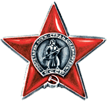 :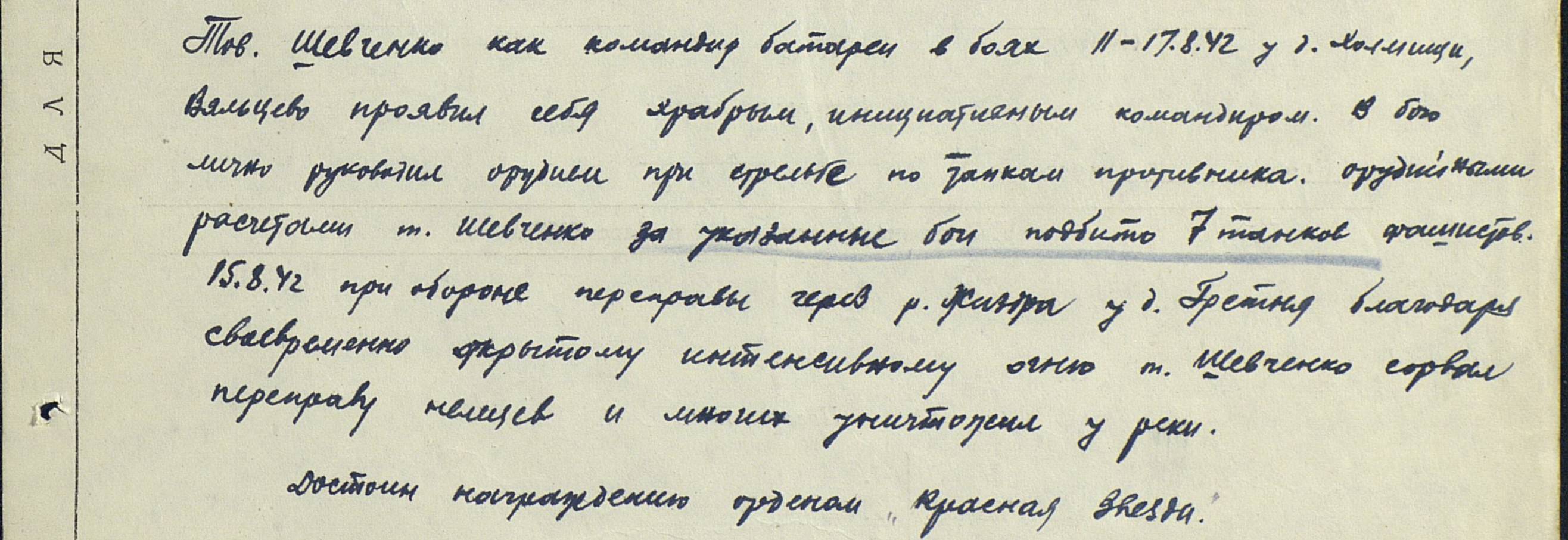 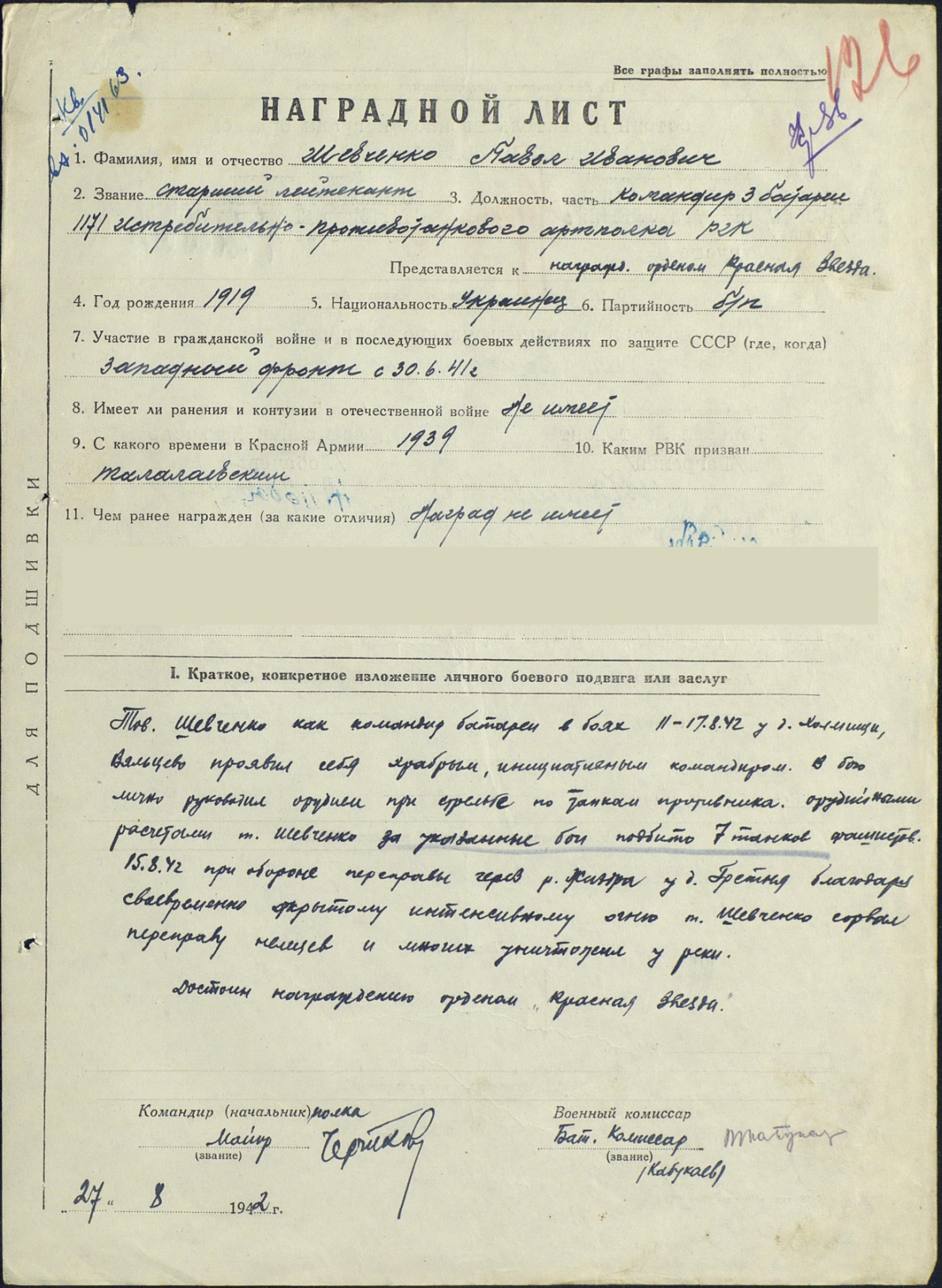 Звание: ст. лейтенант № записи: 21020539Медаль «За отвагу» 
 Подвиг:
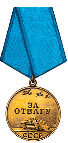 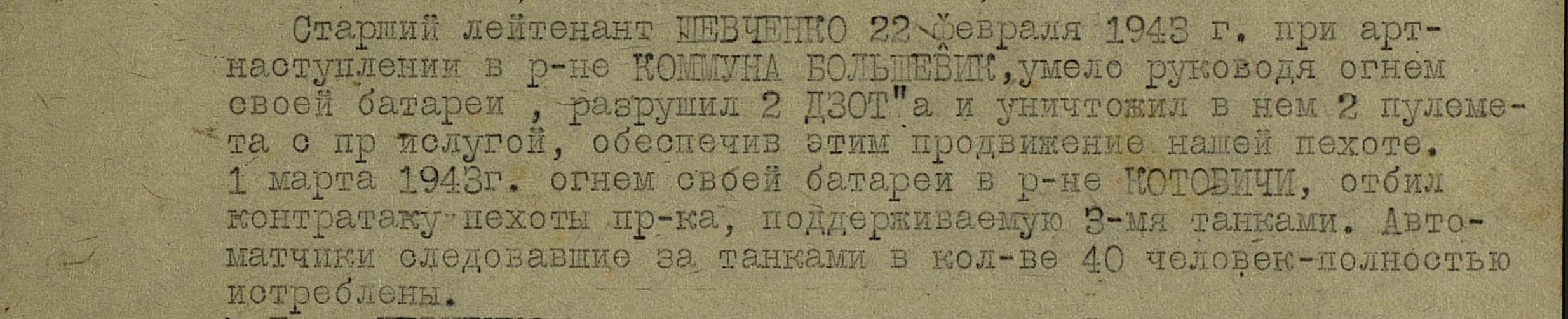 Звание: капитан
№ записи: 31283117Орден Красной Звезды 

Подвиг: 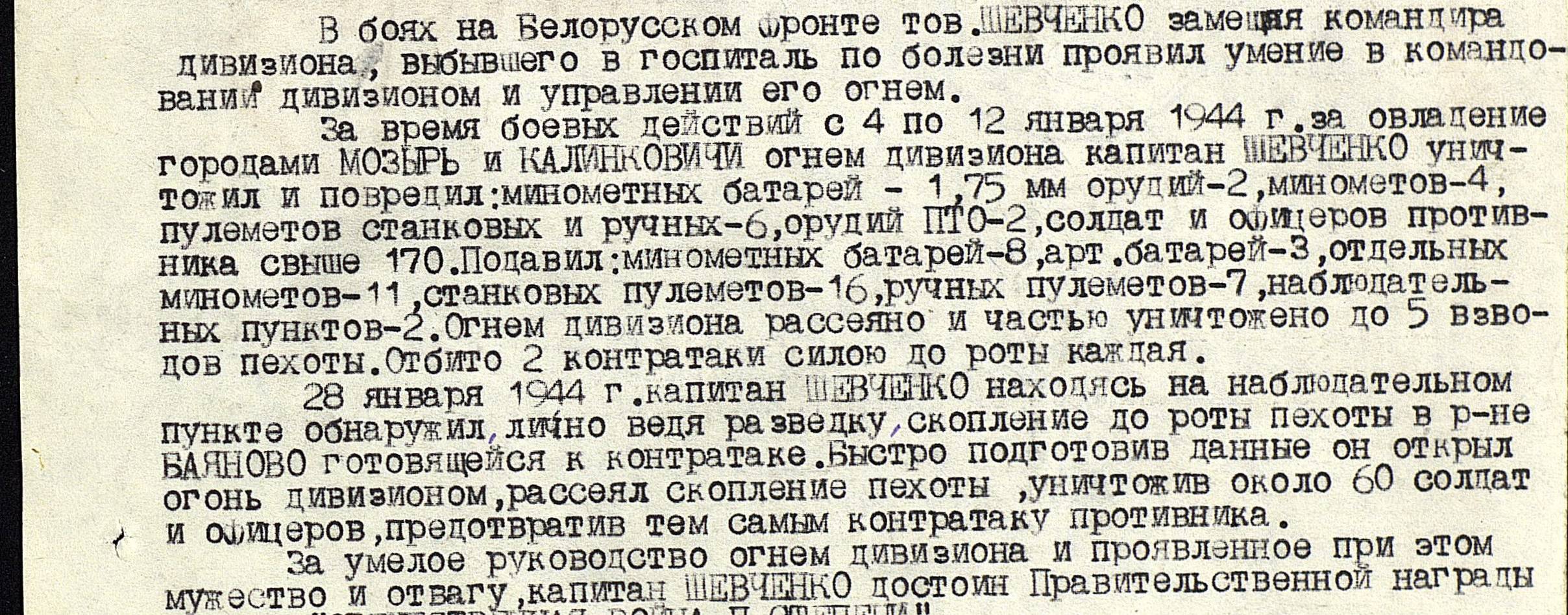   Звание: капитан
№ записи: 30414988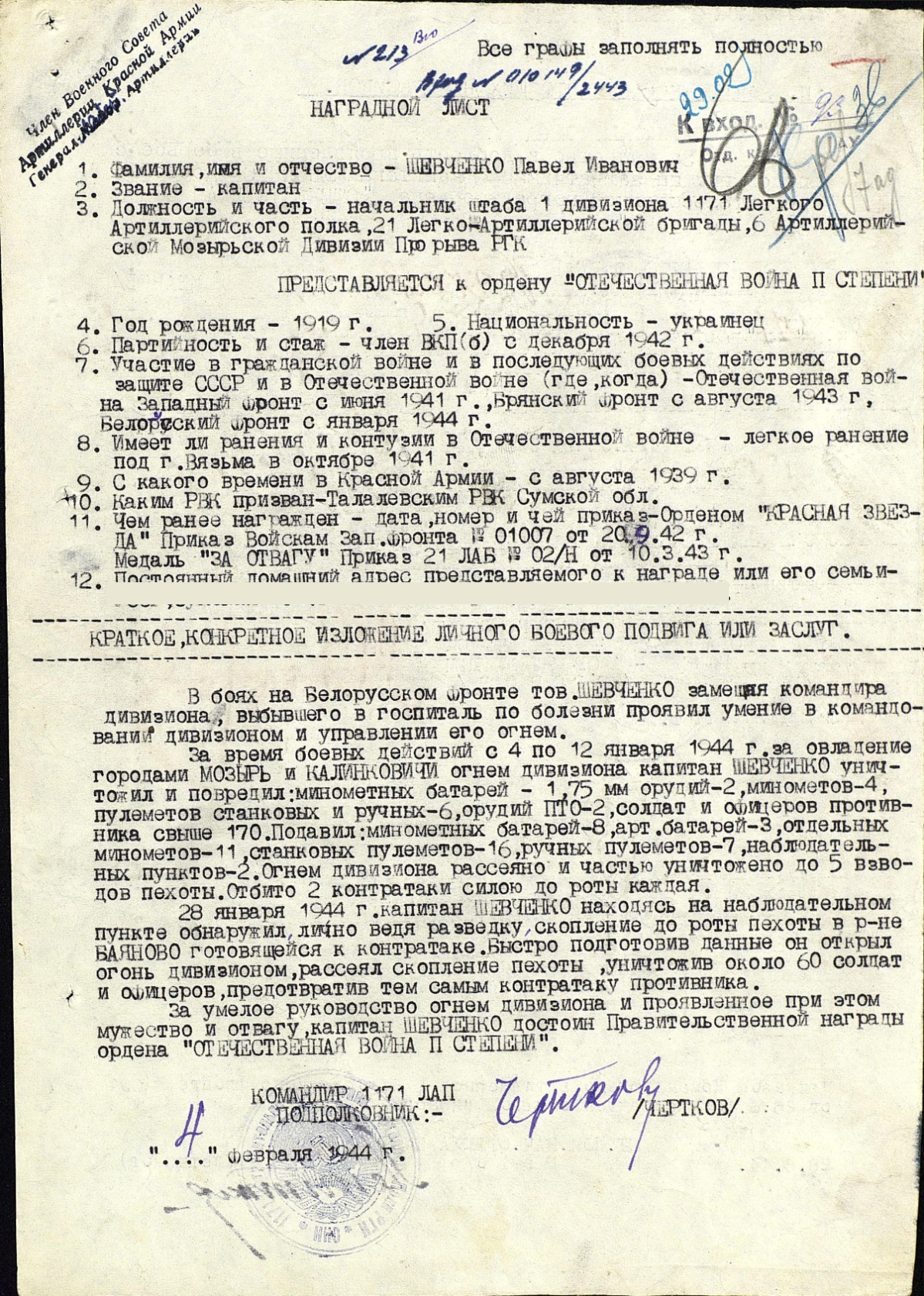 Орден Красного Знамени 
 Подвиг: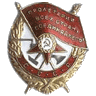 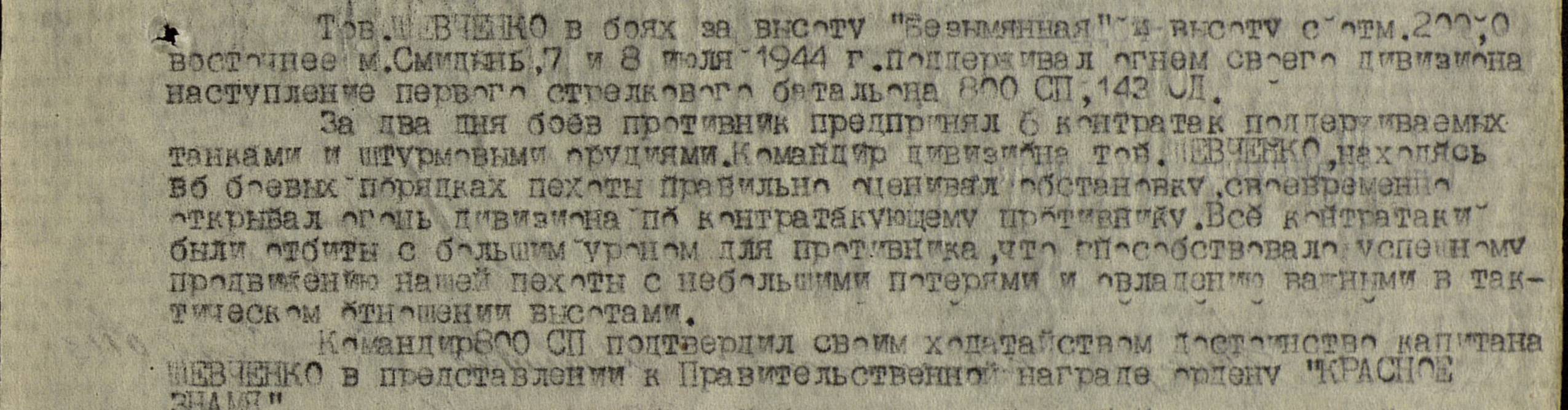 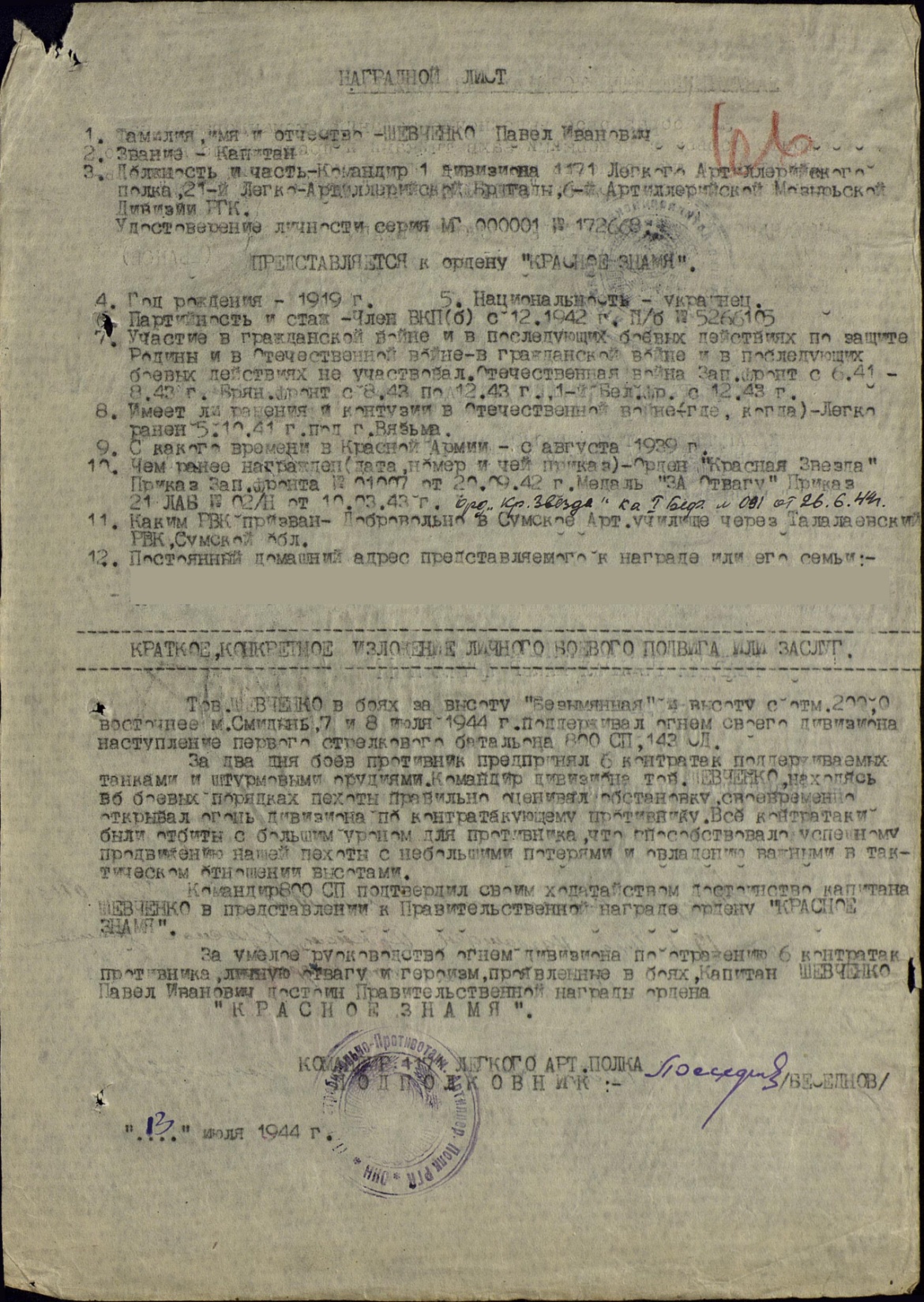 Звание: капитан
№ записи: 32037008Орден Красного Знамени 
Подвиг: 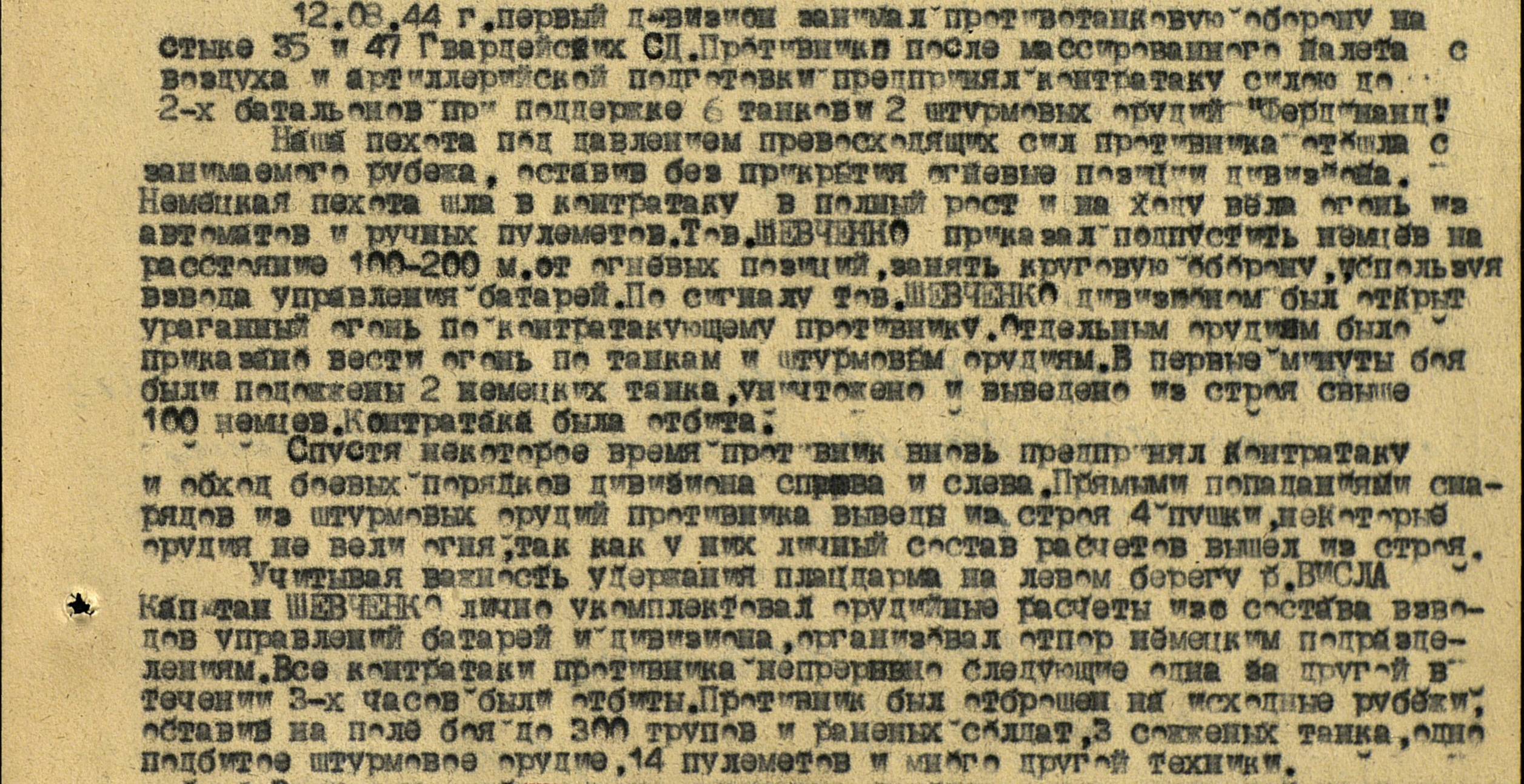 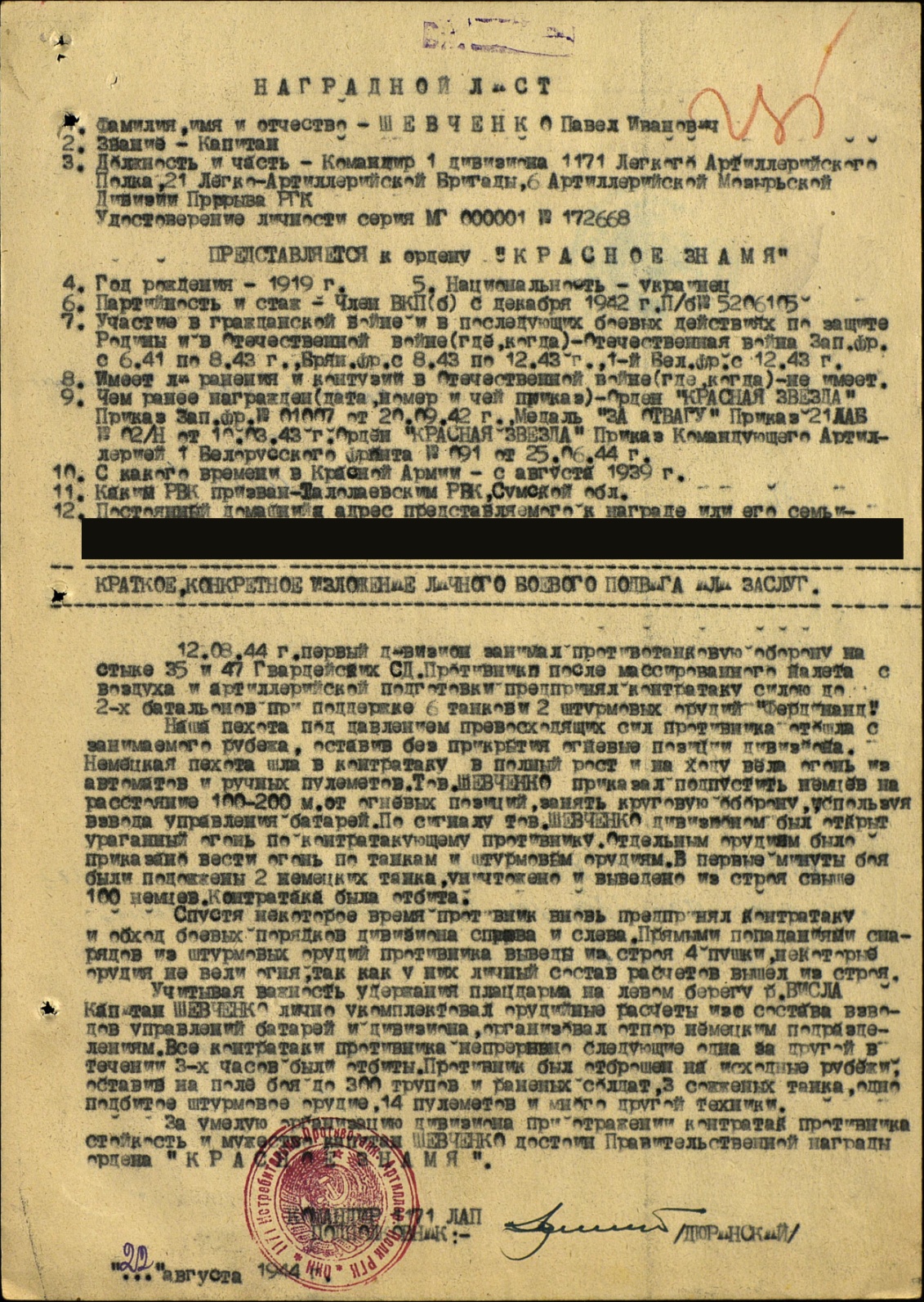 Звание: майор
№ записи: 28756457Орден Александра Невского 

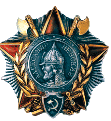 
Подвиг: 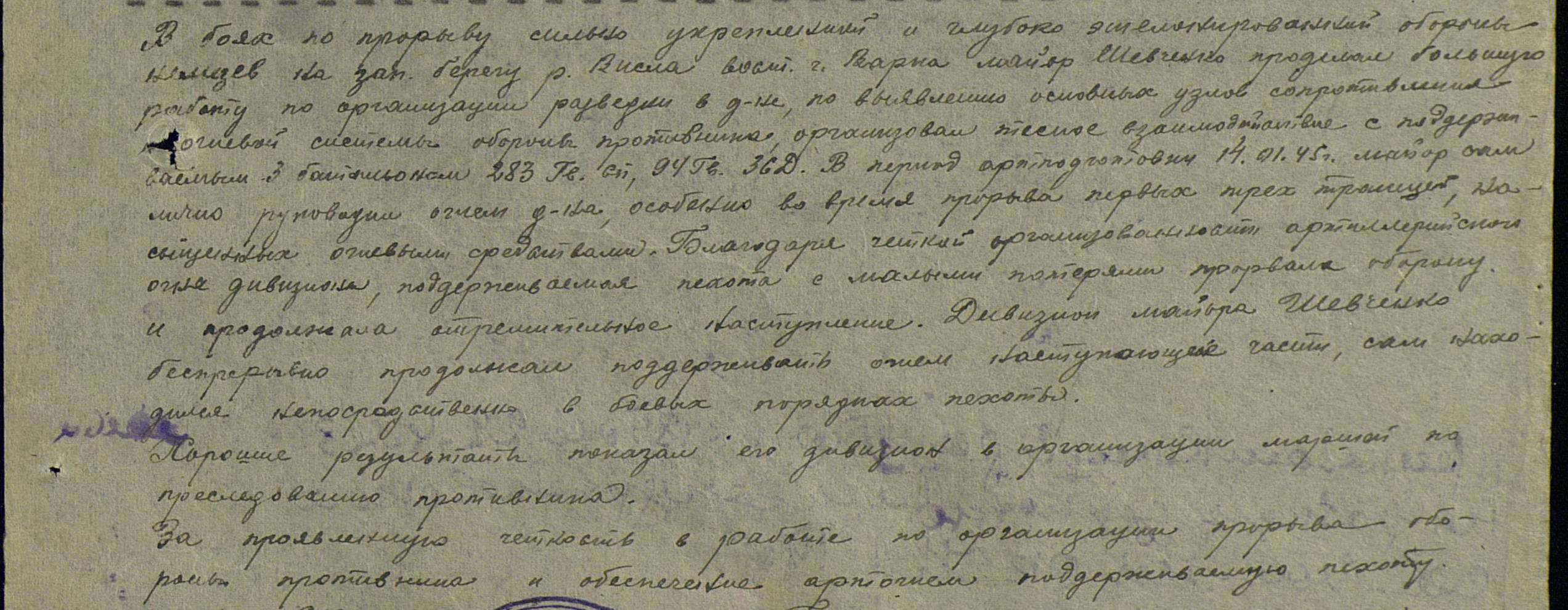 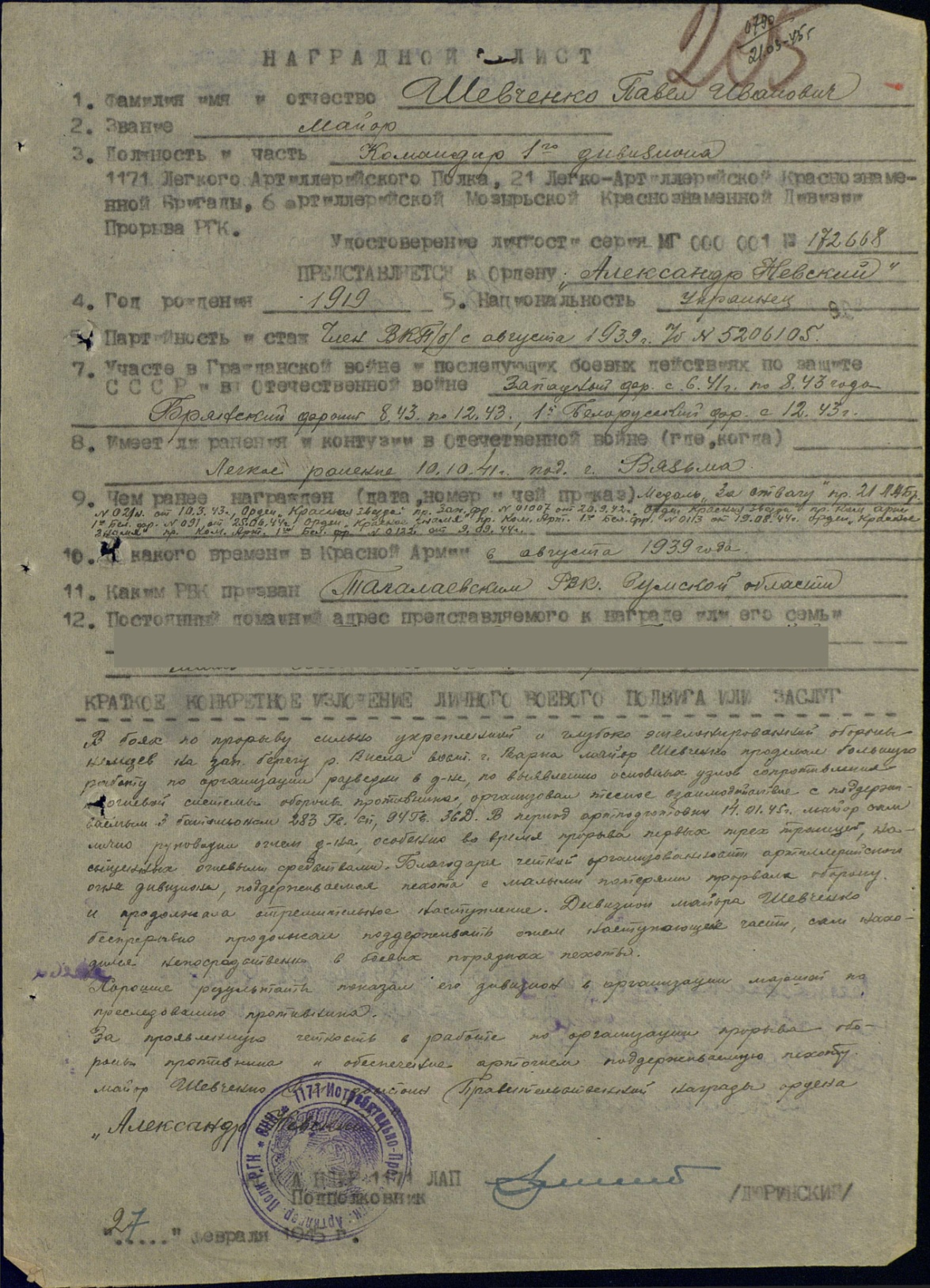 Звание: майор
№ записи: 28918736Орден Отечественной войны I степени 

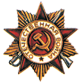 
Подвиг: 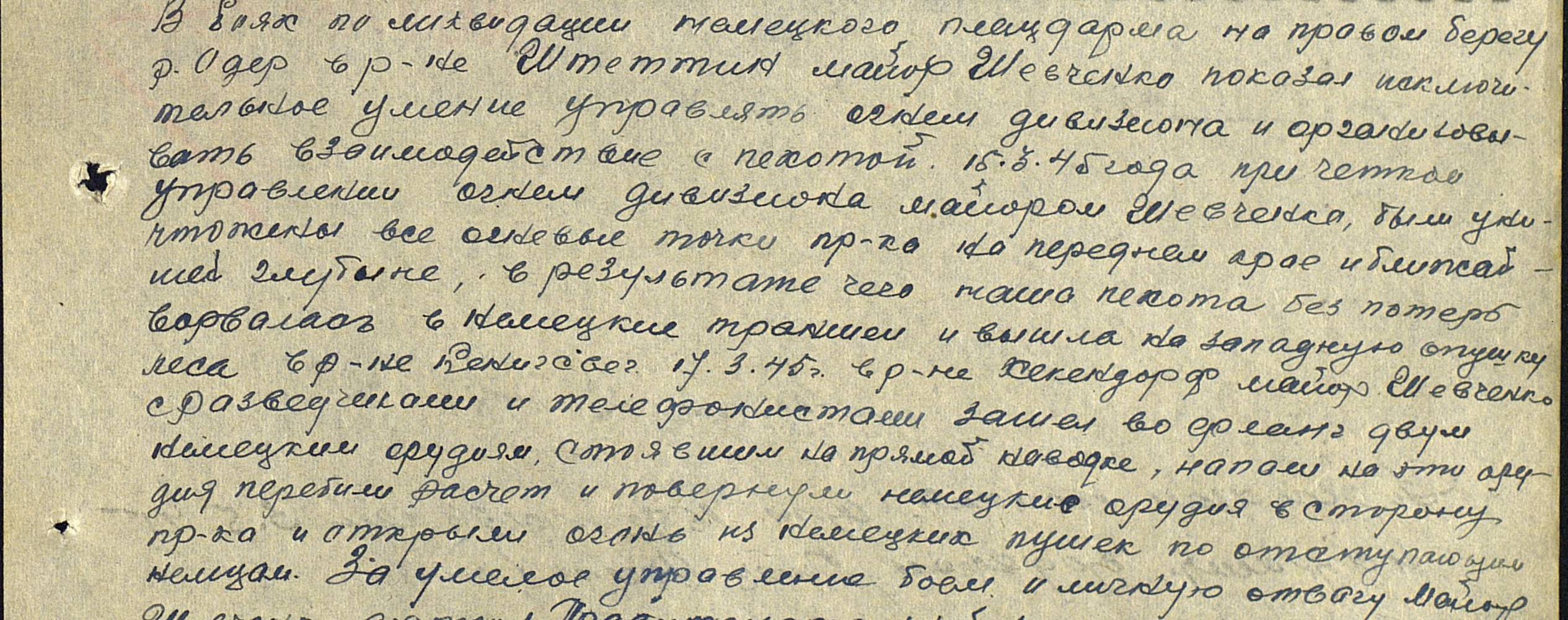 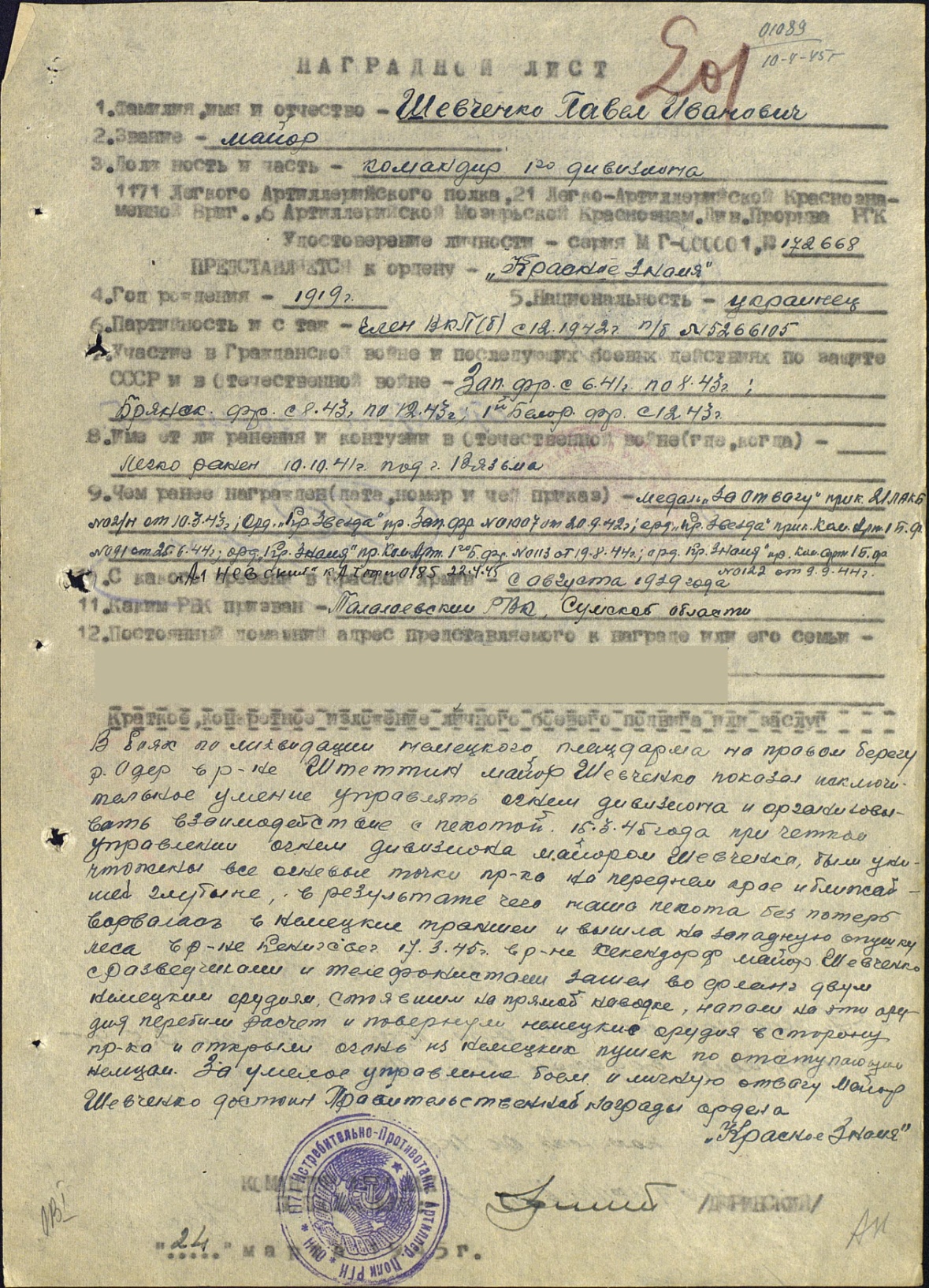 Звание: майор
№ записи: 27158469Орден Александра Невского 
Подвиг: 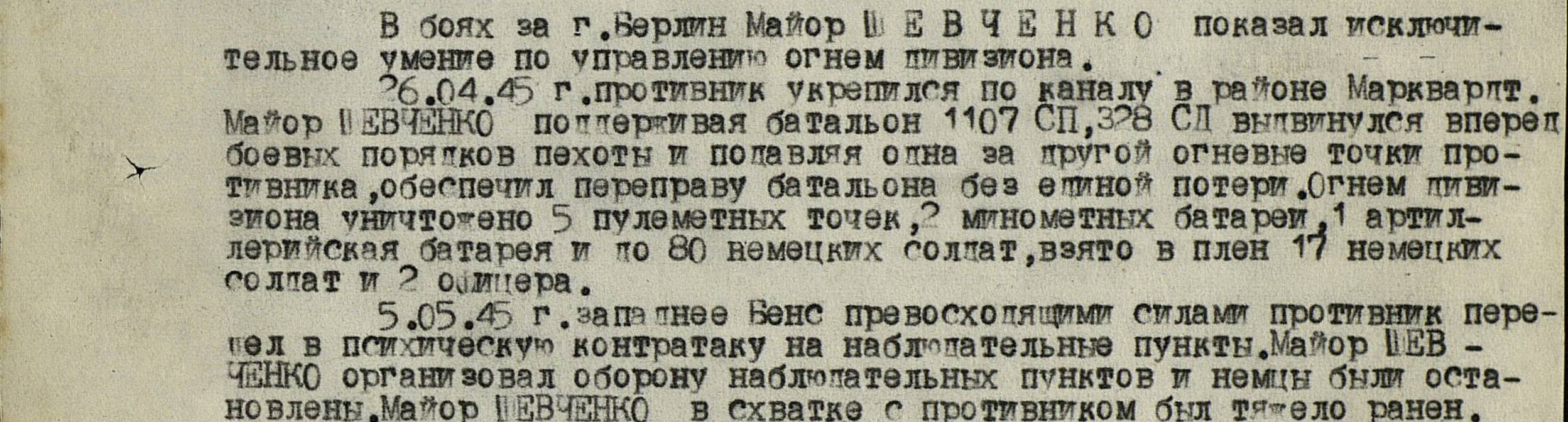 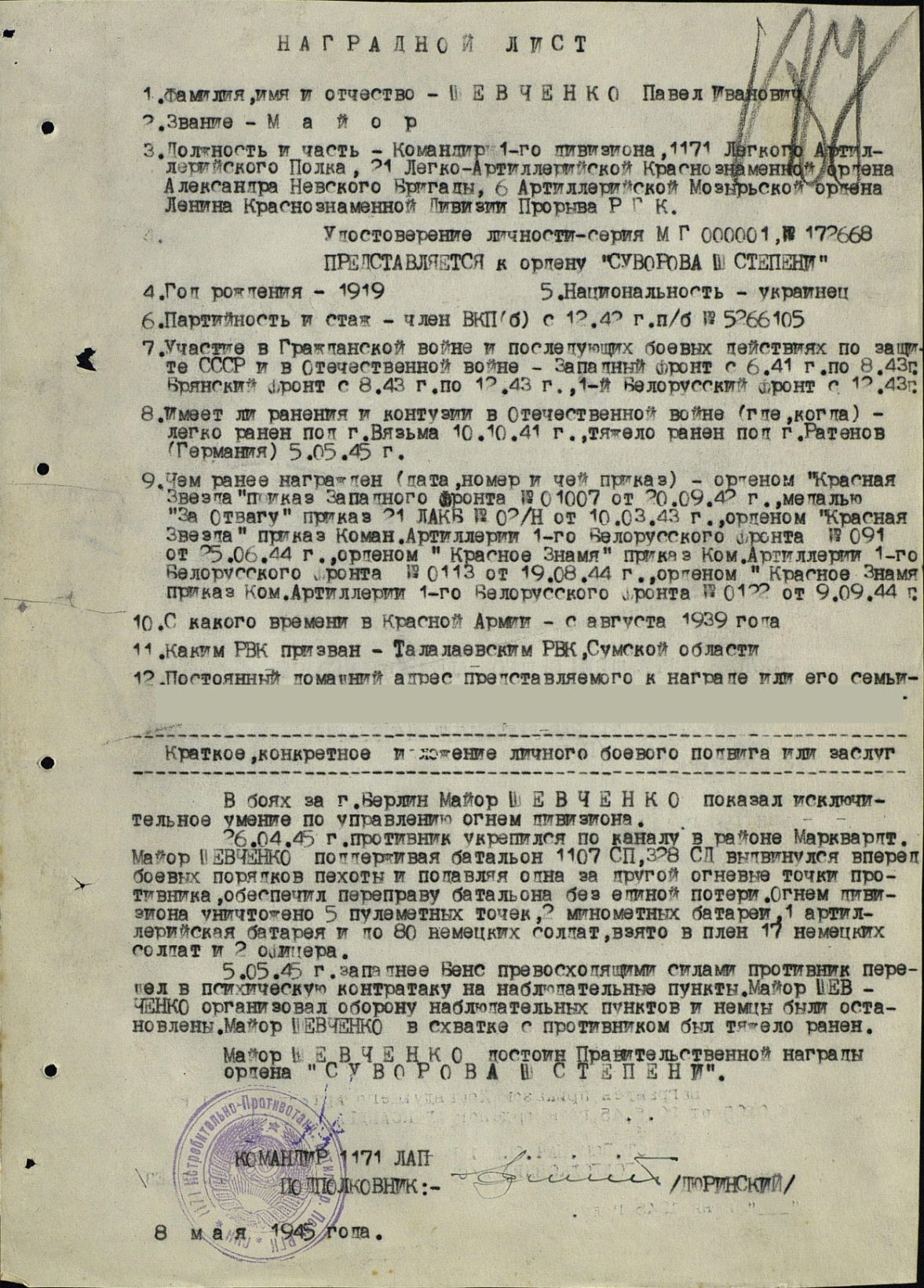 Шевченко Павел ИвановичГод рождения: __.__.1919
№ наградного документа: 74 
дата наградного документа: 06.04.1985 № записи: 1522758829Орден Отечественной войны I степени 

